Alperton Community SchoolPerson Specification and Selection CriteriaTeaching and Learning Leader INTRODUCTORY NOTEAll the criteria in the following list will be used at the interview, but only those which are starred will be used at the shortlisting.A	General BackgroundQualified Teacher Status*Experience of teaching all or most of the age range served by the School (11 – 18)*Participation in in-service courses and further professional study*B	The Curriculum and StudentsSuccessful experience of organising, promoting and evaluating curriculum development in the subject area, both with regard to methodology as well as content*Understanding of the requirements of the National Curriculum and developments in the subject area of  responsibility*Evidence of commitment to and experience of raising standards and achievement*Evidence of the ability to oversee and promote effective participation of students in lessons for the subject area of responsibility*C	Management of StaffSuccessful experience of organising, developing and motivating staff*Skill in articulating aims and formulating plans, and in communicating these both orally and in writing.An understanding and experience of developing and managing effective teams.D	Management of ResourcesSuccessful experience of organisation and administration, including record-keeping and planning*Understanding of, and experience in, effective budget management*E	Equality PoliciesUnderstanding of, commitment to and experience of promoting equal opportunities*F	Relationships with the School’s CommunitySuccessful experience of involving parents, the local community and industry in the life of a school and in pupils’ learning*Skill in communicating effectively with Parents, Governors and the Head Teacher.An understanding of and commitment to the effective promotion of the School.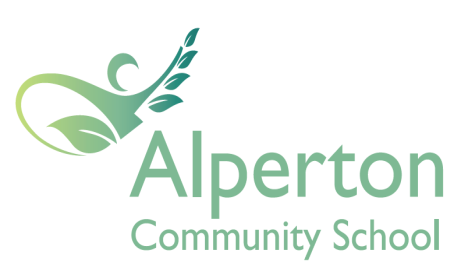 